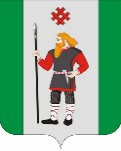 ДУМАКУДЫМКАРСКОГО МУНИЦИПАЛЬНОГО ОКРУГАПЕРМСКОГО КРАЯПЕРВЫЙ СОЗЫВР Е Ш Е Н И Е21.03.2024												 № 25Об утверждении Порядка рассмотрения Думой Кудымкарского муниципального округа Пермского края проектов муниципальных программ и предложений о внесении изменений в муниципальные программы Кудымкарского муниципального округа Пермского краяВ соответствии с абзацем третьим пункта 2 статьи 179 Бюджетного кодекса Российской Федерации, абзацем вторым пункта 2 статьи 57 Положения о бюджетном процессе в Кудымкарском муниципальном округе Пермского края, утвержденного решением Думы Кудымкарского муниципального округа Пермского края от 28.10.2022 № 32, Дума Кудымкарского муниципального округа Пермского краяРЕШАЕТ:1. Утвердить прилагаемый Порядок рассмотрения Думой Кудымкарского муниципального округа Пермского края проектов муниципальных программ и предложений о внесении изменений в муниципальные программы Кудымкарского муниципального округа Пермского края.2. Опубликовать настоящее решение в газете «Парма» и на официальном сайте Кудымкарского муниципального округа Пермского края.3. Настоящее решение вступает в силу после его официального опубликования.4. Контроль исполнения настоящего решения возложить на постоянную комиссию по бюджету, налогам и сборам.УТВЕРЖДЕНрешением Думы Кудымкарского муниципального округа Пермского края от 21.03.2024 № 25ПОРЯДОКрассмотрения Думой Кудымкарского муниципального округа Пермского края проектов муниципальных программ и предложений о внесении изменений в муниципальные программы Кудымкарского муниципального округа Пермского края1. Настоящий Порядок рассмотрения Думой Кудымкарского муниципального округа Пермского края проектов муниципальных программ и предложений о внесении изменений в муниципальные программы Кудымкарского муниципального округа Пермского края разработан в целях реализации права представительного органа местного самоуправления, предусмотренного абзацем третьим пункта 2 статьи 179 Бюджетного кодекса Российской Федерации, абзацем вторым пункта 2 статьи 57 Положения о бюджетном процессе в Кудымкарском муниципальном округе Пермского края, утвержденного решением Думы Кудымкарского муниципального округа Пермского края от 28.10.2022 № 32, и определяет процедуру рассмотрения Думой Кудымкарского муниципального округа Пермского края проектов муниципальных программ Кудымкарского муниципального округа Пермского края и предложений о внесении изменений в муниципальные программы Кудымкарского муниципального округа Пермского края (далее - проекты муниципальных программ).Проекты муниципальных программ, включенных в перечень муниципальных программ Кудымкарского муниципального округа Пермского края на очередной финансовый год и плановый период, до издания правового акта администрации Кудымкарского муниципального округа Пермского края об их утверждении, подлежат рассмотрению Думой Кудымкарского муниципального округа Пермского края (далее – Дума КМО ПК). 2. Проекты муниципальных программ направляются в Думу КМО ПК, а также в орган внешнего муниципального финансового контроля в целях проведения экспертизы за подписью главы муниципального округа – главы администрации Кудымкарского муниципального округа Пермского края (далее – глава округа–глава администрации) в форме проектов муниципальных правовых актов не позднее 20 сентября года, предшествующего планируемому.Одновременно с проектами муниципальных правовых актов предоставляется пояснительная записка по каждой муниципальной программе, содержащая обоснование необходимости утверждения муниципальной программы (внесения изменений в муниципальную программу) и финансово-экономическое обоснование, приложением к которому являются оформленные в электронном виде подтверждающие документы и расчеты.3. Принятые к рассмотрению проекты муниципальных программ в течение двух рабочих дней направляются аппаратом Думы КМО ПК депутатам Думы КМО ПК.Орган внешнего муниципального финансового контроля проводит экспертизу проектов муниципальных программ в течение 20 рабочих дней со дня поступления в орган внешнего муниципального финансового контроля проектов муниципальных программ. Заключение по результатам экспертизы проектов муниципальных программ подписывается председателем органа внешнего муниципального финансового контроля и направляется Думе КМО ПК, главе округа - главе администрации.4. Проекты муниципальных программ, рассматриваются на совместном заседании постоянных комиссий Думы КМО ПК с учетом заключения органа внешнего муниципального финансового контроля, в срок не позднее 22 октября года, предшествующего планируемому.На совместном заседании постоянных комиссий Думы КМО ПК, при рассмотрении проектов муниципальных программ в обязательном порядке присутствуют представители ответственных исполнителей муниципальных программ.5. По результатам рассмотрения проектов муниципальных программ председатель Думы КМО ПК направляет решение совместного заседания постоянных комиссий (далее - решение комиссий) главе округа - главе администрации в течение 3 рабочих дней со дня рассмотрения проектов.В решение комиссий включается одна из следующих рекомендаций:1) утвердить муниципальную программу в представленной редакции;2) утвердить муниципальную программу с учётом замечаний и предложений комиссии по проекту муниципальной программы;3) не утверждать муниципальную программу с указанием обоснования отсутствия целесообразности ее реализации.Председатель ДумыКудымкарского муниципального округа Пермского краяМ.А. ПетровГлава муниципального округа – глава администрации Кудымкарского муниципального округа Пермского краяН. А. Стоянова